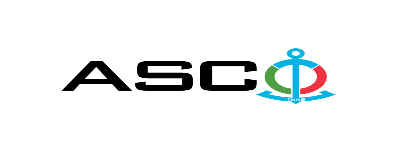 “AZƏRBAYCAN XƏZƏR DƏNİZ GƏMİÇİLİYİ” QAPALI SƏHMDAR CƏMİYYƏTİNİN№AM-154/2022 NÖMRƏLİ 16.09.2022-ci il  STRUKTURLARA TƏLƏB  OLUNAN MÜXTƏLİF TƏYİNATLI XORTUMLARIN SATINALINMASI MƏQSƏDİLƏ KEÇİRDİYİAÇIQ MÜSABİQƏNİN QALİBİ HAQQINDA BİLDİRİŞ                                                              “AXDG” QSC-nin Satınalmalar KomitəsiSatınalma müqaviləsinin predmetiMÜXTƏLİF TƏYİNATLI XORTUMLARIN SATINALINMASIQalib gəlmiş şirkətin (və ya fiziki şəxsin) adı                               AZHYDRO MMCMüqavilənin qiyməti31 960.00 AZNMalların tədarük şərtləri (İncotresm-2010) və müddəti                                     DDPİş və ya xidmətlərin yerinə yetirilməsi müddəti20 gün ərzində